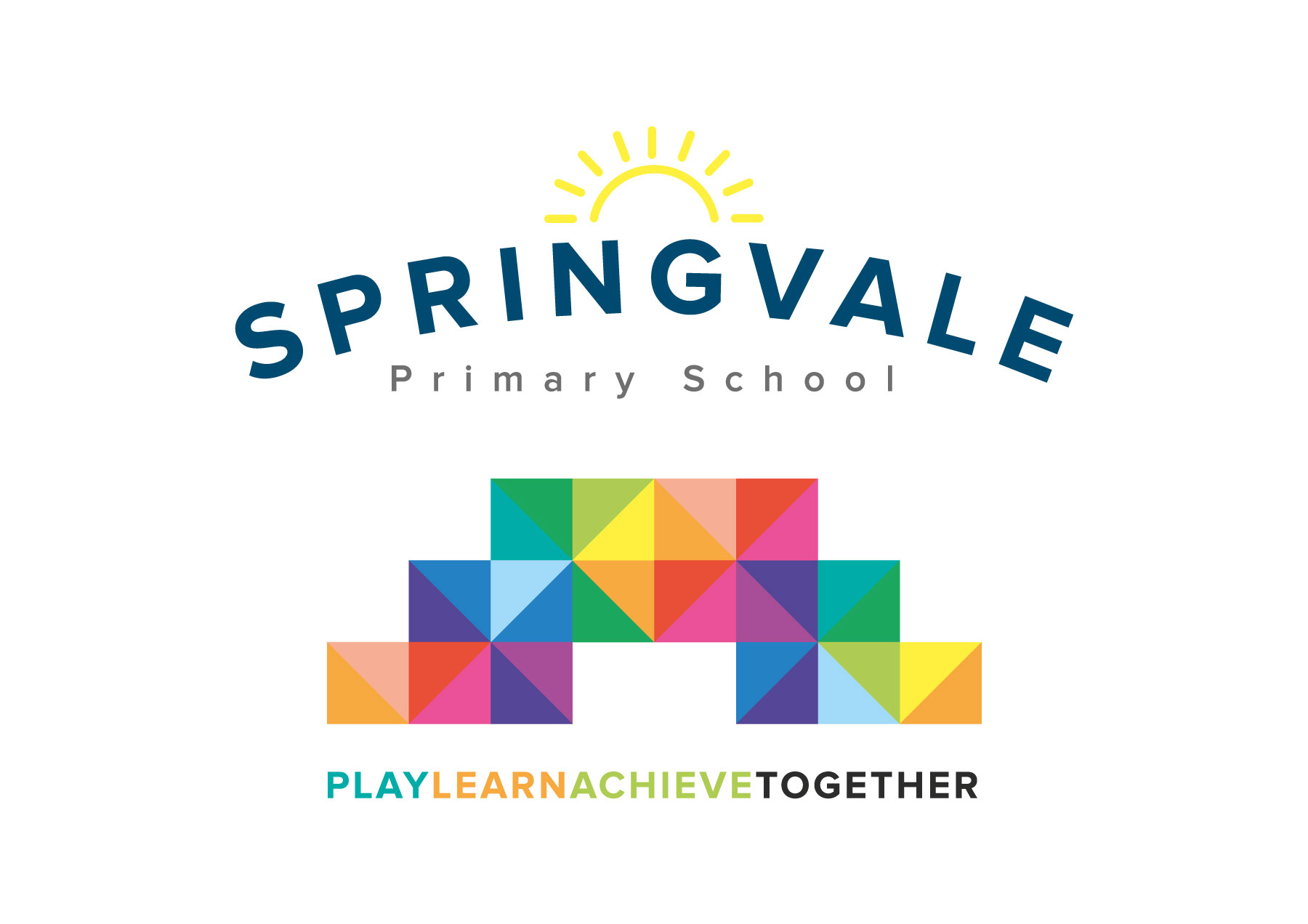 Newsletter- Week 32	   				Monday 21st May 2018Dear families,We hope everyone has had a fabulous weekend! Lots of little snippets to update you on this week as the busy Summer Term 1 comes to a crescendo!  Let’s get started…Sports Day: Please ensure that you have seen and returned the Sports Day letter if your child is in Y1 to Y6. EYFS sports Day is much later in the school year. The weather forecast looks good and we are more likely to be worried about burning than getting wet for once! We are keen to keep our Sports Day in the traditional Springvale format but we do have one or two twists in this year’s format. One piece of sad news is that, due to the unavailability of the complex technology and Mr Hughes, our kind volunteer on Sports Day for many years, we cannot record personal bests. If any Y6 would like to attempt to break a ‘school record’ in this, their final year, please let me know and I will time/measure their efforts on the day.Dress up day: Thank you as ever for your support with our most recent themed day- everyone looked so smart! The children really loved the themed learning and particularly enjoyed the wedding role play in lower school and acquiring new knowledge about British History that went a little ‘off piste’ in terms of our school curriculum.Improvement/assessment update: We continue to monitor and evaluate practice across the school as securely good. We have introduced a bank of 16 iPads for pupils and a bank of staff iPads to ensure that our lessons use ICT as a tool to learn in other subjects. Our EYFS building plans and library development are still ongoing and we are very excited about these. Standards of attendance and behaviour are exceptional and rising! It is a busy time of year with all classes sitting assessment papers of some form or another. The children have had a fabulous year so far, as mentioned above, and we are very proud of their developments! Y6 were incredible last week and Y2 have done very well as they sat their SATS in a slightly more discrete way! Y1 and Y3-Y5 sit practice assessments to help them to prepare for future years and to inform our teaching staff of their strengths and future areas to develop. Assessment in the EYFS looks very different and we use Target Tracker and ongoing teacher observational notes to formulate assessment outcomes. These outcomes across the school will be moderated and confirmed over the coming months so we can accurately update you in your child’s school report which will come home with your child on Wednesday 11th July. Please note that families from F2 to Y6 can pop in to school to see their child’s work on Wednesday 13th June between 3.15 and 4.45pm.Y6 leavers’ hoodies: Due to various requests to our School Council we are trialling the introduction of Y6 leavers’ hoodies. The order form will come out at the end of the week. Hoodies are totally optional but any ordered will be given out on Friday 22nd June and they will be allowed in school for break times until the final week when children in Y6 will be allowed to wear them in class. We will also offer the opportunity to sign a school shirt on the final afternoon.School Uniform and Sports Kits September 2018 and beyond: We will soon publish our latest school uniform policy which will be very similar to previous years. We have relaxed our footwear policy this year but the guidelines will be very clear that shoes must be plain and black in all cases. We will not be relaxing the strict no jewellery due to health and safety reasons. Due to excellent feedback we will be introducing the new coloured PE t-shirts for all pupils from F2 to Y6 to improve PE lessons and standards of kit. We will be sending out ordering details and size guides next half-term. We will be offering unbranded and branded shirts for all 4 teams (costs to be confirmed ASAP). If possible, we would really appreciate all children having one branded item for sports competitions and sports day. Thank you, as always, for your wonderful support. Have a good week!Kind Regards, Mr L McClure, HeadteacherWeek 31 Information2017/18 AverageWeek 32 Diary DatesAttendance: 97.6%Late marks: 0GREEN LIGHTS: 99.7%Attendance: 97.6%Late marks: 1GREEN LIGHTS: 99.3%Monday 21st: 4-5.30pm Y5/6 Rounders tournament at PGSTuesday 22nd:  Y5/6 netball 1-3pm at PGSWednesday 23rd: eSafety day for all pupils, 2.30pm sharing assembly for KS2 parents Thursday 24th: football event Y5/6 (2.30 to 6.30pm at Joseph Locke Primary)Friday 25th:  Y1-Y6 Sports Day (see letters for full details)Break up for Spring Bank. Return to school on Monday 4th June 2018.Classes of the Week: Y6 Amazing Azerbaijanis with 100%!Classes of the Week: Y6 Amazing Azerbaijanis with 100%!Monday 21st: 4-5.30pm Y5/6 Rounders tournament at PGSTuesday 22nd:  Y5/6 netball 1-3pm at PGSWednesday 23rd: eSafety day for all pupils, 2.30pm sharing assembly for KS2 parents Thursday 24th: football event Y5/6 (2.30 to 6.30pm at Joseph Locke Primary)Friday 25th:  Y1-Y6 Sports Day (see letters for full details)Break up for Spring Bank. Return to school on Monday 4th June 2018.